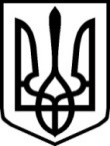 УКРАЇНАЗВЯГЕЛЬСЬКА РАЙОННА РАДАЖИТОМИРСЬКОЇ ОБЛАСТІР І Ш Е Н Н ЯДвадцять перша сесія  	                        VIII cкликанняДвадцять перша сесія  	                        VIII cкликанняДвадцять перша сесія  	                        VIII cкликаннявід  13  лютого  2024  рокуПро внесення змін до рішення районної ради від 10.12.2020 року №5 «Про затвердження персонального складу постійних комісій районної ради»Відповідно до ст.ст.43, 47 Закону України «Про місцеве самоврядуванняв Україні», районна радаВИРІШИЛА:Внести зміни до рішення районної ради від 10.12.2020 року №5 «Про затвердження персонального складу постійних комісій районної ради», зокрема:ввести до складу постійної комісії з питань регламенту, депутатської етики, законності, правопорядку та місцевого самоврядування Гнилориба Вадим АнатолійовичГолова районної ради                                                          Артур ЗАГРИВИЙ